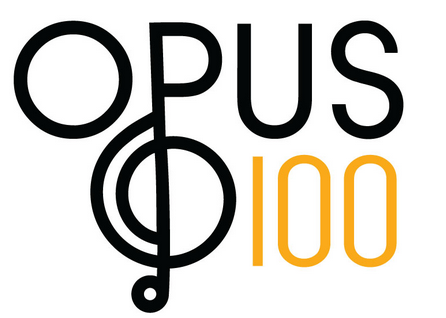 100 Teaching Tips, Tricks and Shortcuts for the Elementary Music Classroom Judith Bean (Waterloo Region District School Board) - Judith_Bean@wrdsb.ca
OMEA - November 20199. Cool Ideas for Instruments (6)Ice cream spoons for rhythm sticks ChopsticksCreate own shakers with plastic bottles - different soundsMarkers or highlighters as rhythm sticksSalad containers as drums10. Compositions and Performance (12)SONGS TO CHANGE THE WORDS:Hey Lidee – Music Play Gr. 4 (write new verses)Fish and Chips (also known as One Bottle of Pop) #16 Gr. 6 Music PlayFroggie Went a CourtingThe Twelve Dogs of Christmas – The 12 Days of Winter, Halloween, schoolThere’s a Hole in the Bucket – ex. flat tire on my carOn Top of Spaghetti Twinkle TwinkleOTHER:Shaker sound compositions – each student writes a bar of rhythm – rondo form – different soundsCreate different sound effects using shakersRondo RhythmsAdd actions to songsTwinkle Twinkle – add actions to first letters 11. Extras  (4)Change words of song: ”Where is (name), Where is (name)” (primary song) – omit “ma’am and sir” Teaching songs in different grades – Use Music Play Kindergarten in Grade 1 & 2 Ex. Dinosaur Diddy-Wa, Canada in My Pocket Improv games  - count 8 beats Use songs that you want them to eventually learn to move to the beat, count and feel length of beats (feet=1 beat, spread hands with kicking feet=2, circle around the head = 4 beats)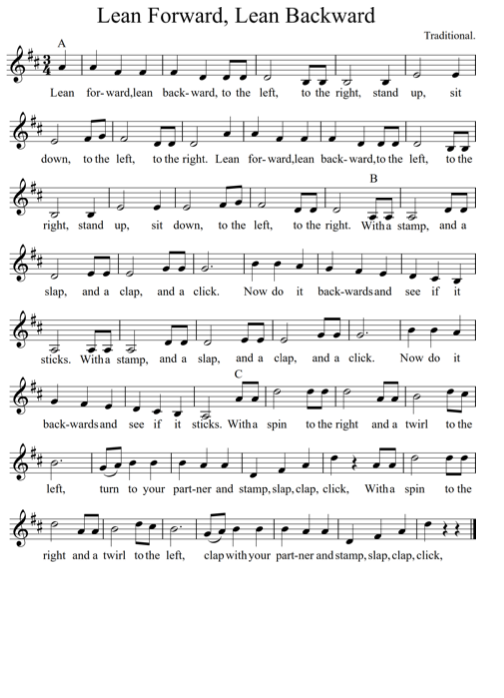 Music ResourcesBaum, M., & Paschkis, J. (2007). I have a little dreidel. New York: Scholastic.Becker, H., & Zimmermann, H. W. (2015). A porcupine in a pine tree: a Canadian 12 days of Christmas. Toronto, Ontario: Scholastic Canada Ltd.Becker, H., & Zimmermann, H. W. (2018). Dashing through the snow: a Canadian jingle bells. Toronto: Scholastic Canada Ltd.Bullock, K. (1993). She’ll be comin’ round the mountain. New York: Simon & Schuster Books for Young Readers.Choksy, L., & Brummitt, D. (1987). 120 Singing games and dances for elementary schools. Englewood Cliffs, NJ: Prentice-Hall.Colandro,L., & Lee, J. D. (2014). There was an old lady who swallowed a desk! NY, NY: Scholastic Inc.Colandro, L., & Lee, J. (2018). There was an old lady who swallowed a chick! New York, NY: Scholastic.Creighton, H., & DeCoste, W. (2009). Farewell to Nova Scotia. Waverley, N.S.: Tall Ships Trading.Davis, D., & Galey, C. (2007). Jazz cats. Gretna, LA: Pelican Pub. Co.Gagne, D. (1997). Musicplay: grade 4 music program. Red Deer, Alta.: Themes & Variations.Gagne, D. (1997). Musicplay: grade 5 music program. Red Deer, Alta.: Themes & Variations.Gagne, D. (2003). Musicplay grade 2: music program. Red Deer, Alta.: Themes & Variations.Gagne, D. (2003). Musicplay grade 6: music program. Red Deer, Alta.: Themes & Variations.Gagne, D. (2004). Musicplay grade 1: music program. Red Deer, Alta.: Themes & Variations.Gagne, D. (2005). Musicplay grade 3: music program. Red Deer, Alta.: Themes & Variations.Garriel, B. S., & OBrien, J. (2012). I know a shy fellow who swallowed a cello. Honesdale, PA: Boyds Mills Press.Grasso, S. P., Jones, C., & Jones, C. B. (2017). Take me out to the ice rink. Toronto, Ontario: Scholastic Canada Ltd.Hawkins, C., & Hawkins, J. (2003). I know an old lady who swallowed a fly: a hilarious lift-the-flap book. London: Egmont.Johnson, P. B., & Glazer, T. (2008). On top of spaghetti. New York: Scholastic Press.Katz, A., & Catrow, D. (2001). Take me out of the bathtub: and other silly dilly songs. New York: McElderry.Kragen, E., Fuller, D., Collins, S., & Moore, K. A. (2010). The twelve dogs of Christmas. Nashville, TN: Tommy Nelson.Locke, E. G., & Goodfellow, R. (1989). Sail away: 155 American folk songs to sing, read, and play. New York: Boosey & Hawkes.MacGillivray, A., & DeCoste, W. (2008). Song for the Mira. Waverley, N.S.: Tall Ships Trading Co.Nielsen-Fernlund, S., & Côté Geneviève. (2020). The magic beads. Vancouver, British Columbia: Simply Read Books.Noordhof, G., & Peddle, D. (2014). Puffin playing by the sea: the twelve day of Christmas in Newfoundland and Labrador. Newfoundland: Gina Noordhof.Priceman, M., Hoty, D., & Abravanel, W. (2001). Froggie went a-courting: Boston, MA: Little, Brown.Turner, T. N., & Rice, J. (2016). Country music night before Christmas. Gretna: Pelican Publishing Company.Westcott, N. B. (1995). There’s a hole in the bucket. New York: Trumpet Club.1. Teaching Songs (12)Lean Forwards Lean Backwards https://dsmusic.com.au/blog/lean-forward/ Today is Monday #25 (Gr. 1 Music Play) This Land is Your Land (Michael Mitchell recording) Our Old Sow #28 (Gr. 5 Music Play) My Bonnie Lies Over the Ocean – actions on letters Got a Hat Hat #57 (Gr. 3 Music Play)Austrian Went Yodelling #62 (Gr. 3 Music Play) - avalanche, skier, grizzly bear, Saint Bernard, dinosaur, jersey cow  https://campsongs.wordpress.com/2012/05/03/an-austrian-went-yodeling/Reflections of a Lad at Sea – Ghost Ship Song for the Mira (SSA or SATB)– Allister MacGillivrayWhen Billy Was One #99 (Sail Away 155 American Folk Songs –E. G. Locke)The Wind – Cecil Sharman (Royal Conservatory of Music Grade 1 - 1998)Snowflake - Cyril Hamshire (Royal Conservatory of Music Introductory - 2005) 2. Music Reading Ideas (6)Introduce the concept of line, bar, wordShow movement of musical line Shakers for beat or ostinatos Teach part of the song to solfege then students identify which parts are sungTeacher and students show movement up and down on the staff when singing a line5 skipping ropes for staff3. Organizational Ideas (10)Colour code duo tangs per gradeUse double pocket folders Colour code pages Clipboard with class lists – use short hand codes (add date)Leave 2 extra copies in bottom of bin Cup games – dollar store children’s cups Cup games –move desks to create a standing circleMusic Bin police Photocopy song in miniature Create Google classroom for choir4. Favourite Story Song Books & Resources (22) –see music resources list5. Favourite Games & Singing Games (9)GAMES:Music Memory – rhythms, solfegeHalloween colouring spider Halloween pumpkin colouring of notes SINGING GAMES:Our Old Sow – Music Play Grade 5Lean Forwards Lean Backwards - actionsAl Citron (120 Singing Games and Dances) Austrian Went Yodelling (Music –different words)My Landlord (120 Singing Games and Dances – do in groups of 4)Old Brass Wagon - #28 (Gr. 3 Music Play)6. Evaluation Ideas (9)Perform verses that they wrote in a circle -small groups perform verse & class sings the chorus Clipboard with class lists stapled in a booklet Rhythm snakes –each write a bar –perform in groups Write new words to Fish and Chips and Vinegar A Pizza Hut –write new words and actions“Class assistants”  - lead Welcome to Music and The Music Time is OverMusic games as class where have to clap a rhythm before turning over next card Mystery rhythms cards (solfege or rhythms) (make their own set) -reveal the final answerHave beat leaders with a song – “Beat Leader”7. Integrating the Arts (5)Book: Jungle Drums by Graeme Base –puppets, storytelling (write new story or a play), composition (create songs for the animals or create a musical) or book Magic BeadsThe Wheels on the Bus – (music and drama)On Top of Spaghetti  - music and dramaThere Was an Old Lady that Swallowed a Fly – make a map of the progression of who swallowed who  (also Composition when write new songs)My Old Sow – use for DPA8. Online Teaching Sites (5)Musictechteacher.com  - can sign on in pairs and play games together –no account needed http://www.musictechteacher.com/music_quizzes/music_quizzes.htm Use add on in Google Docs “Flat for Docs” – composition San Francisco Kids http://www.sfskids.org/ Sphinx Kids http://www.sphinxkids.org/Music Teacher’s National Association https://www.mtna.org/MTNA/Learn/Parent_and_Student_Resources/Websites_for_Kids.aspx